Kategorie B 	 PlusEnergieBauten 	2. Norman Foster Solar Award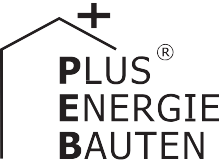 Der PlusEnergie-Holzbau Moosweg in Riehen/BS zeigt das funktionierende Zusammenspiel von Architektur und Nachhaltigkeit. Eine vollflächig dachintegrierte 20.8 kW starke PV-Anla- ge erzeugt jährlich 21’500 kWh Strom. Der Strombedarf des Einfamilienhauses beträgt 6’500 kWh pro Jahr. Daraus resultiert ein jährlicher Solarstromüberschuss von 15’000 kWh oder ein 329%-PlusEnergie-Haus.329%-PlusEnergie-EFH Moosweg, 4125 Riehen/BSDie Basler Felippi Wyssen Architekten zei- gen mit dem PlusEnergie-EFH Moosweg in Riehen/BS auf überzeugende und einfache Weise, wie eine PV-Anlage als integrales, äs- thetisches Element zur Gestaltung eines Gebäudes mitwirkt. Für eine gute Hinterlüf- tung der Glas-Glas-PV-Module sorgt die di- rekte Montage auf Holz-Dachlattung. Der grosse Dachüberstand sorgt für eine Ver- schattung der grossen südlichen Fenster- front im Sommer und ermöglicht trotzdem eine solare Passivnutzung durch den tiefe- ren Sonnenstand im Winter.Das südlich ausgerichtete Solardach und die vertikale Lärchenschalung des Holzbaus bewirken ein Zusammenspiel von Technik, Ästhetik und Konstruktion. Das nachhaltige PEB-EFH Moosweg erscheint dennoch mo- dern und leicht.Mit der 20.8 kW starken PV-Anlage wer- den 21’500 kWh/a Strom erzeugt. Der Strombedarf beträgt 6’500 kWh/a. Daraus resultiert ein Solarstromüberschuss von 15’000 kWh/a. Damit können jährlich 10 Elektroautos je 12’000 km CO2-frei fahren.Das ästhetisch ansprechende PlusEnergie- EFH verdient den Norman Foster Solar Award 2020.Avec la villa BEP Moosweg, à Riehen (BS), le bureau d’architectes Felippi Wyssen de Bâle montre de façon convaincante comment faire d’une installation PV un élément esthétique à part entière. Le montage des modules PV bi- verre directement sur les lattes de bois du toit permet de les rétro-ventiler. L’été, le large débord de toiture fait de l’ombre à la grande façade de fenêtres au sud. L’hiver, il assure une utilisation passive du soleil en raison de sa position plus basse.Le toit solaire orienté sud, associé au coffrage vertical en mélèze, allie technologie, esthétique et construction. Le BEP est à fois durable et moderne.L’installation PV de 20,8 kW génère 21’500 kWh/a, dont 6’500 kWh/a alimen- tent la villa. L’excédent solaire de 15’000 kWh permettrait à dix véhicules électriques de parcourir chacun 12’000 km/a sans émettre de CO2. Le BEP Moosweg reçoit le Norman Foster Solar Award 2020 pour sonesthétique attrayante.Technische DatenWärmedämmungWand:	24 cm     U-Wert:	0.16 W/m2KDach:	26 cm     U-Wert:	0.16 W/m2KBoden:	22 cm	U-Wert:	0.16 W/m2K Fenster:	dreifach	U-Wert:	0.9 W/m2KEnergiebedarfEBF: 226 m2	kWh/m2a       %        kWh/aElektrizität:	28.9   100         6’529Gesamt-EB:	28.9   100         6’529EnergieversorgungEigen-EV:	m2        kWp   kWh/m2a	%	kWh/a PV-Dach:	122    20.8	176   329       21’500Bestätigt von Industrielle Werke Basel IWBam 15.04.2020, Danilo Alfonsi Tel. +41 61 275 54 79Anm.: Der Solarertrag war in der 1. Hälfte 2020 über- durchschnittlich. Alle müssen rechtsgleich behandelt werden (vgl. Rechtsfragen, S. 44).Beteiligte PersonenStandort des GebäudesMoosweg 25, 4125 RiehenArchitekturFelippi Wyssen Architekten Habsburgerstrasse 36, 4055 BaselFabio Felippi, Tel. +41 61 561 75 32 f.felippi@felippiwyssen.chPV-AnlagePlaneco GmbHTramstrasse 66, 4142 MünchensteinRoman Brunner, Tel. +41 61 531 48 21 info@planeco.chHolzbauPM Mangold Holzbau AG Hemmikerstrasse 55, 4466 OrmalingenTel. +41 61 985 91 00, info@pm-holzbau.ch28     |    Schweizer Solarpreis 2020    |    Prix Solaire Suisse 2020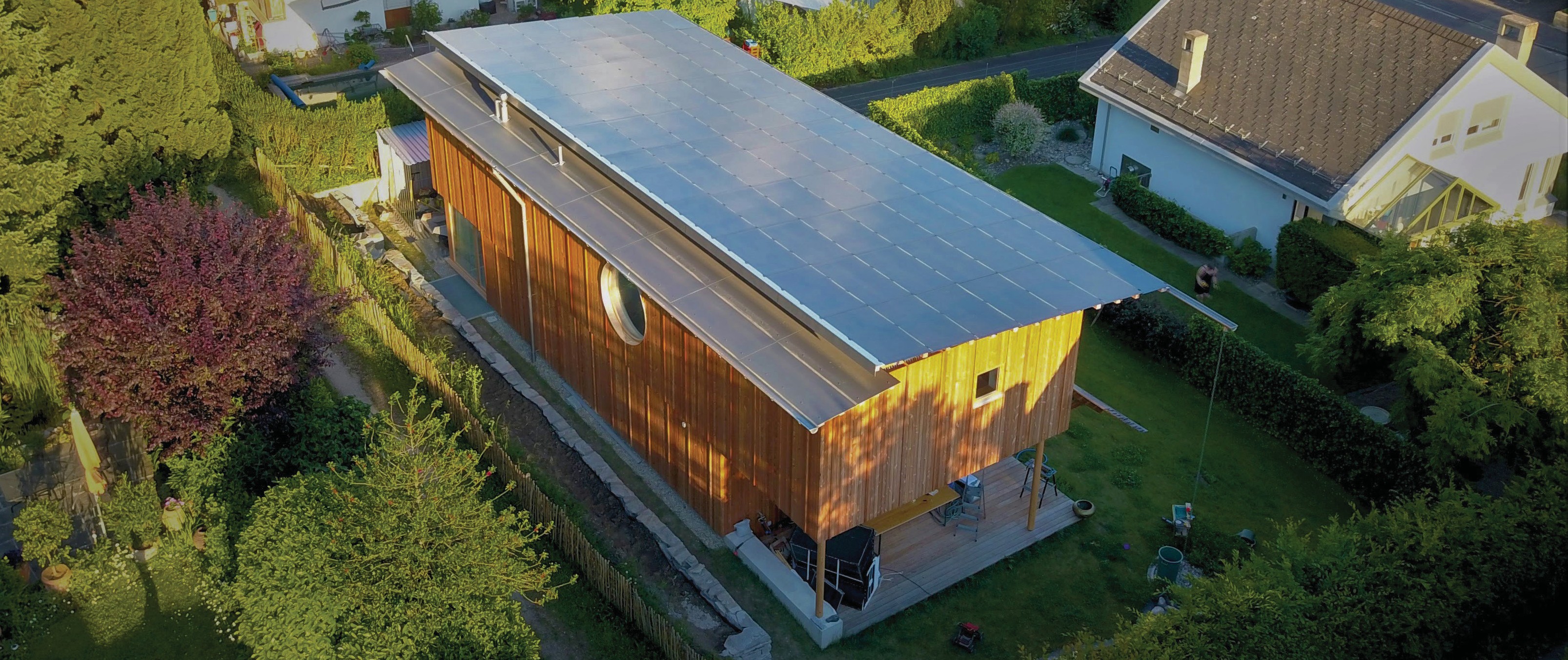 1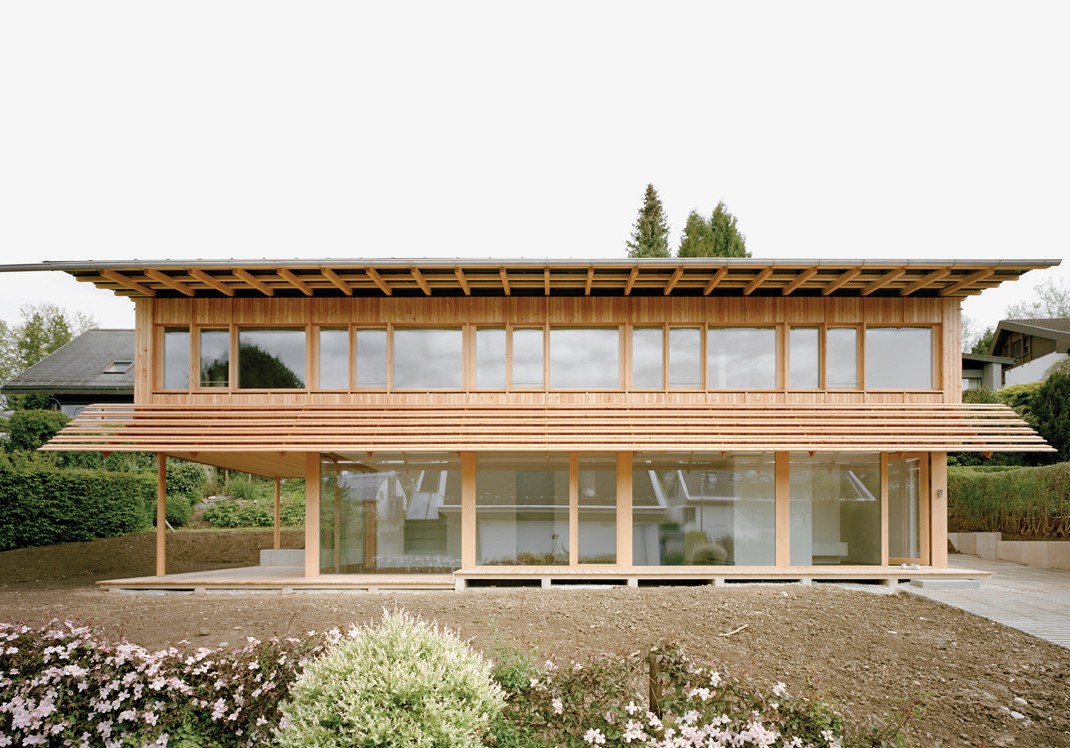 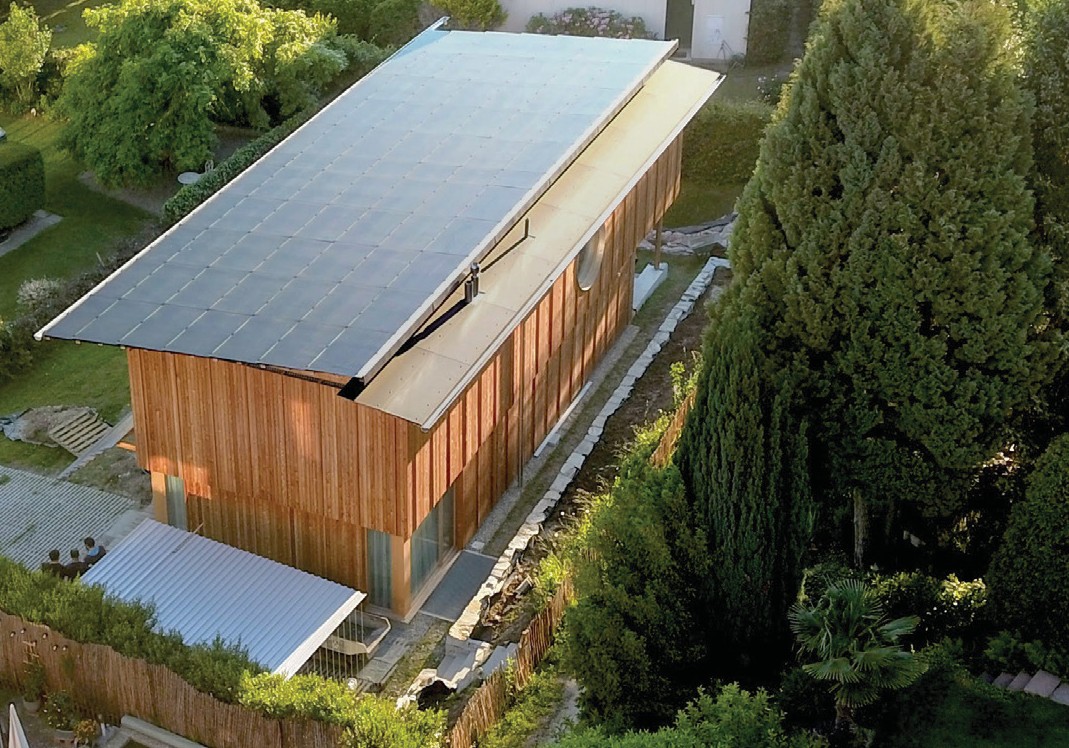 2	3Das 20.8 kW starke Solardach erzeugt 21’500 kWh/a Solarstrom.Der grosse Dachüberstand sorgt für eine Verschattung im Sommer und ermöglicht trotzdem eine solare Passivnutzung durchdie Fensterfront.Die PV-Anlage ist durch die Montage auf der Holz-Dachlattung gut hinterlüftet.Schweizer Solarpreis 2020    |    Prix Solaire Suisse 2020   |    29Energiebilanz (Endenergie)%kWh/aEigenenergieversorgung:32921’500Gesamtenergiebedarf:1006’529Solarstromüberschuss:22914’971